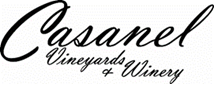 2022 PINOT GRIS “PATRICIA MARIE”  Estate     Middleburg AVA  WINEMAKING NOTES  Our Pinot Gris is made from 100% grapes from Casanel Vineyards. After hand-harvesting and sorting in the vineyard, our grapes were gently transported into small lugs and were stored for one night in a cold room. The day after, the grapes were sorted again on a sorting table before pressing. Cold settling occurred for one days, followed by alcoholic fermentation in stainless steel tank. Toward the middle of the alcoholic fermentation 50% of the juice was transferred to American oak barrels for aging, to provide a fuller body and unique aroma. In June, we proceeded to protein stabilize before hand-bottling on the Estate.  
  TASTING & PAIRING NOTES  Tropical fruits – pineapple – orange blossom – vanilla – toasted sweetness – coconut – spice   Asian cuisine – seafood – goes well with lighter proteins (chicken, pork) – salad – charcuterie and hard cheeses  PRODUCTION DETAILS  Vintage Year: 2022Vineyard: 100% Casanel Vineyard – 100% Estate	Appellation: AVA Middleburg (100% VA)  Composition: 100% Pinot Gris 		                         Clone: 146 & 52 (Cert) Rootstock: 101-14  Average Vine Age: 14 years  Harvest Date: 09/03/22, pressed 09/04/21   
Bottling Date: 05/05/23, 05/18/2023  Fermentation: Stainless Steel   
Yeast: Delta & VL3   
ML: None   
pH: 3.34   
Alcohol: 12.5% vol.   
Residual Sugar: 0g/l   Aging: 50% used American oaked (2 blended Forrest and 1 Virginia Oak), 50% stainless steel    Aging Time: 8 months – final blend 3/24/2022   Cases produced: 94 cases.   
Cellaring: Enjoy it now to 2028  